UČNI LISTPOMAGAJ ČEBELICI NABRATI NEKTARIme in priimek:___________________			    	           Datum:___________Naloga: Označi s katero od naštetih kod bo čebelica nabrala vse nektarje.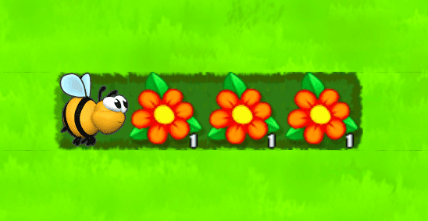 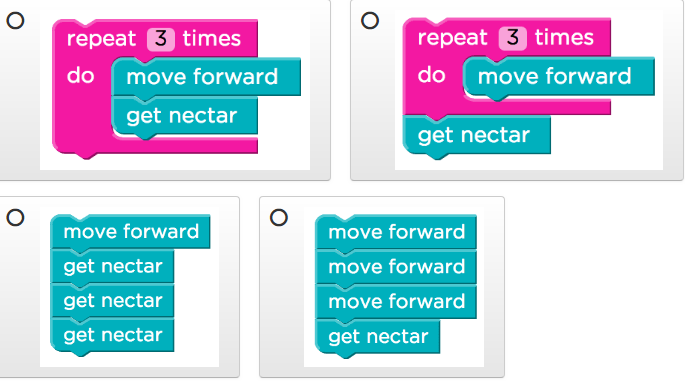 Naloga: Ali lahko čebelica s sledečo funkcijo nabere ves nektar? Če ne more, funkcijo popravi z naslednjimi bloki.			Pomoč:							FUNKCIJA: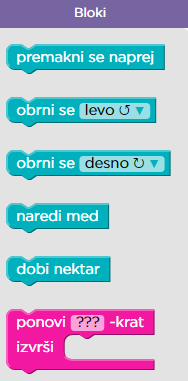 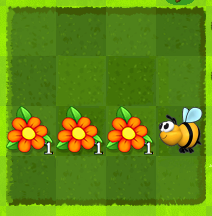 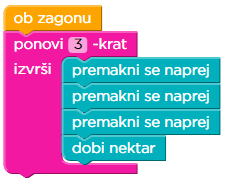 Naloga: Čebelici napiši program, da bo nabrala ves nektar.Nadaljuj program: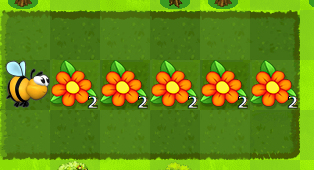 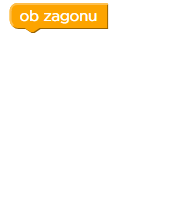 